pia – o que descobri/aprendi até agora?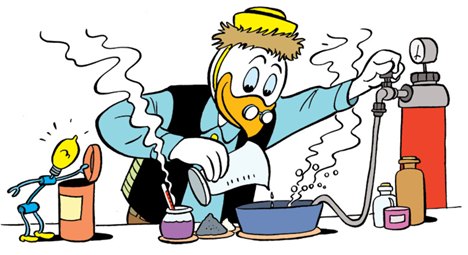 	Bom dia, queridos alunos	Às 7h30, espero por todos vocês para conversarmos sobre o trabalho!	Tenham em mãos a sua apresentação para que possamos discutir sobre ela. 	Exponham suas dúvidas, peçam materiais se necessário, preparem os títulos, melhorem os textos. 	Façamos uma boa apresentação!